Уважаемые жители Новоивановского сельского поселения, с целью мониторинга состояния и развития конкуренции на товарных рынках Краснодарского края проводится анкетирование. Анкетирование можно пройти при помощи считывания смартфоном QR-кодов. QR-код для доступа к анкете«Опрос мнения потребителей товаров и услуг на региональных, и (или)
муниципальных рынках»QR-код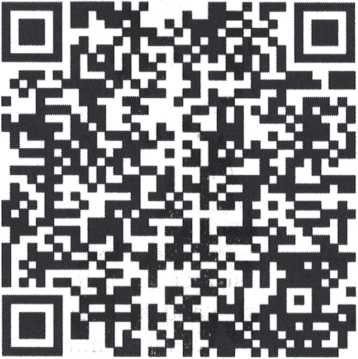 QR-код для доступа к анкете«Опрос мнения предпринимателей о состоянии и развитии конкурентной
среды, и уровне административных барьеров на региональных рынках
товаров и услуг»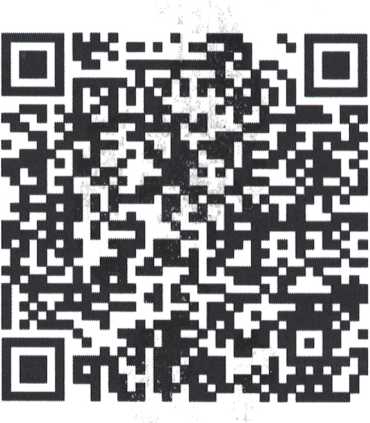 